Артёмова Тамара Фёдоровна Родилась в 1919 году, в х. Верхнесолоновский, Нижнечирского района, Волгоградской области. По окончании Дубовского педагогического училища работала в  Среднесадовской  начальной  школе Нижнечирского район, затем была переведена в Верхнесолоновскую семилетнюю школу учителем математики, где работала вплоть до эвакуации во время войны.В период Великой Отечественной войны являлась членом партизанского отряда  Нижне-Чирского района «За Родину».Расстреляна фашистами 12 ноября 1942. Награждена  Орденом Ленина и медалью «За оборону Сталинграда».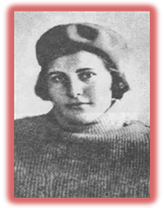 